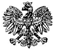 Zgierz, dn. 06.05.2022 r.ZP.272.7.2022.RF/4INFORMACJA O KWOCIE PRZEZNACZONEJ NA SFINANSOWANIE ZAMÓWIENIANa podstawie art. 222 ust. 4 ustawy z dnia 11 września 2019 r. – Prawo zamówień publicznych 
(tj. Dz. U. z 2021 r., poz. 1129 ze zm. - zwanej dalej Ustawą) Powiat Zgierski reprezentowany przez Zarząd Powiatu Zgierskiego (zwany dalej Zamawiającym) informuje, że na sfinansowanie zamówienia publicznego prowadzonego w trybie podstawowym na podstawie art. 275 pkt. 1 Ustawy, pn.: „Dostawa bazy danych GESUT (geodezyjnej ewidencji sieci uzbrojenia terenu)                           dla obrębów Antoniew, Krzywiec, Rąbień, Rąbień AB, gminy Aleksandrów Łódzki, powiatu zgierskiego”, nr rej. ZP.272.7.2022, zamierza przeznaczyć łączną kwotę w wysokości                   150 000,00 zł brutto (słownie: sto pięćdziesiąt tysięcy złotych i 00/100).                                                                                                       Zarząd Powiatu Zgierskiego                                                                                                                                               _____________________________________________(podpis Kierownika Zamawiającego lub osoby upoważnionej)                                                                                                                  Skarbnik Powiatu Zgierskiego____________________________                                                                                                                                          (podpis Skarbnika Powiatu Zgierskiego)          ZARZĄD  POWIATU  ZGIERSKIEGO                     95-100 Zgierz, ul. Sadowa 6a                    Tel. (42) 288 81 00,  fax (42) 719 08 16                     zarzad@powiat.zgierz.pl, www.powiat.zgierz.pl